Year N autumn educational programme 	2020-2021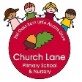 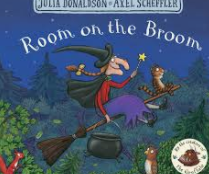 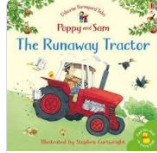 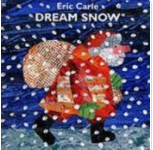 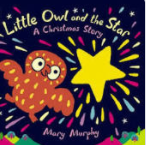 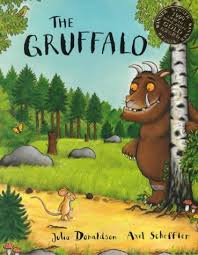 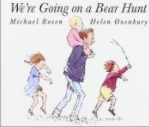 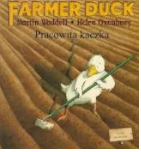 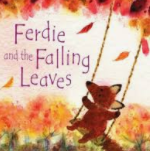 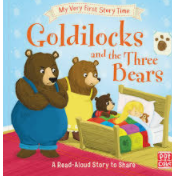 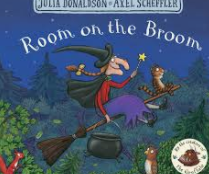 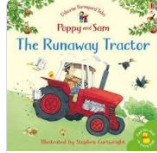 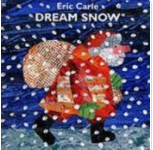 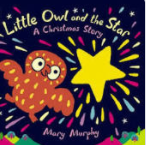 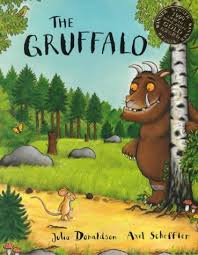 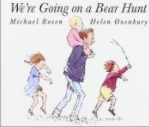 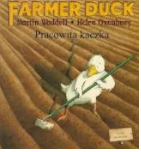 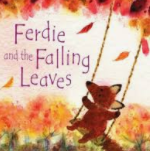 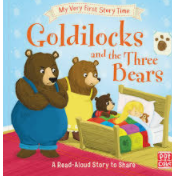 